       معاونت پژوهش و فناوري 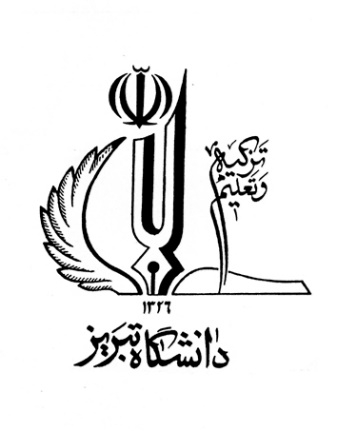       مدیریت امور پژوهشینام و نام خانوادگي استاد میزبان اول  :  ............................ نام و نام خانوادگي استاد میزبان دوم:..........................  دانشکده / پژوهشکده: ............................تاريخ تنظيم پروپوزال (پیشنهادهی طرح) : ............................نام و نام خانوادگي پژوهشگر پسادکتری:..............مانده اعتبار گرنت استاد یا اساتید میزبان در هنگام تکمیل پروپوزال: ............................اعتبار پیشنهادی طرح: 000.000. 480 ریال نسخه pdf فرم تكميل شده در پیوست نامه رسمی از طریق اتوماسیون به مدیریت امور پژوهشی ارسال گردد.نام و نشاني استاد میزبان اول طرح پسادکتری : نام و نام ‌خانوادگي :  ......................درجه تحصیلی، رشته و مرتبه دانشگاهی: ......................دانشکده / پژوهشکده / مرکز تحقیقاتی محل اشتغال:  ......................                                 گروه آموزشی / پژوهشی محل اشتغال: ......................تلفن محل كار :      ......................تلفن منزل :......................تلفن همراه :  ......................ایمیل دانشگاه تبریز استاد میزبان:...............در سه سال اخیر پایه سالانه را دریافت نموده ام. موجودی گرنت براساس سیماپ تا 15 اسفند 1400 مبلغ  000/000/192 یا بیشتر از آن می باشد .امتیاز پژوهشی در 3 سال اخیر منتهی به اسفند 1400 حداقل 80 می باشد.نشانی منزل: ......................نشاني محل كار: ......................نام و نشاني استاد میزبان دوم طرح پسادکتری :نام و نام ‌خانوادگي :  ......................درجه تحصیلی، رشته و مرتبه دانشگاهی: ......................دانشکده / پژوهشکده / مرکز تحقیقاتی محل اشتغال:  ......................                                 گروه آموزشی / پژوهشی محل اشتغال: ......................تلفن محل كار :      ......................تلفن منزل و تلفن همراه :  ......................ایمیل دانشگاه تبریز استاد میزبان:...............در سه سال اخیر پایه سالانه را دریافت نموده ام. موجودی گرنت براساس سیماپ تا 15 اسفند 1400 مبلغ  000/000/192 یا بیشتر از آن می باشد .امتیاز پژوهشی در 3 سال اخیر منتهی به اسفند 1400 حداقل 80 می باشد. نشاني محل كار: ......................نشانی منزل: ......................عنوان طرح پژوهشي :الف) عنوان به فارسي : ......................ب) عنوان به انگلیسی: ......................نوع طرح : کاربردی نظری	کاربردی تجربی            بنیادی نظری 	    بنیادی تجربینام و نشاني پژوهشگرطرح پسادکتری :نام و نام ‌خانوادگي :  ......................سال تولد : ......................(شرایط: کمتر از 40 سال باشد. لطفا تصویر ص اول شناسنامه پیوست گردد)کد ملی:   ......................      رشته و گرایش تحصیلی :..........................................  سال اخذ مدرک دکتری و محل اخذ و نمره نهایی :......................................................................(شرایط: باید با درجه عالی یا حداقل خیلی خوب فارغ التحصیل شده باشد، لطفا تصویر مدرک دکتری پیوست شود) (5 سال از زمان اخذ مدرک دکتری نگذشته باشد)                        خدمت پایان یافته یا معاف از خدمت :.................................(تصویر پشت و رو پیوست گردد)تلفن همراه  :      ......................تلفن منزل:  ............ ..........ایمیل موجود : .........................................نشانی منزل و کدپستی : ......................شماره بیمه و نوع بیمه:.................................................(فرم دارائی پیوستی تکمیل و ارسال شود)چکیده طرح (حداكثر در 100 كلمه):کلمات کلیدی (حداقل چهار مورد):بیان ضرورت مساله:هدف و نوآوری تحقیق:قابلیت تبدیل به فناوری و تجاری شدن (مختص طرح های فناورانه):خروجی های طرح (دستاوردهای دوره بصورت شفاف و قابل سنجش برابر شیوه نامه اجرایی:  زمان بندي طرحمدت زمان لازم براي اجراي طرح (به ماه): ..............		         تاريخ شروع پیشنهادی : 	................................................	  تاريخ خاتمه : ....................................................جدول مراحل پژوهش و پيش‌بيني زمان هر مرحله : اطلاعات استاد میزبان ،پژوهشگر پسادکتری، همکاران احتمالی نویسنده مقاله (غیر مسئول نویسنده) * درصد همکاری باید با میزان مشارکت ماهانه مطابقت داشته باشد.سایر هزینه‌ها+محل تامین هزینه در قالب طرح پسادکتری یا از محل گرنت است.نام و نام خانوادگی استاد میزبان طرح پسادکتری: تاریخ:امضا:ردیفشرح هر یک از مراحل اجراطول مدت (ماه)طول مدت (ماه)طول مدت (ماه)طول مدت (ماه)طول مدت (ماه)طول مدت (ماه)طول مدت (ماه)طول مدت (ماه)طول مدت (ماه)طول مدت (ماه)طول مدت (ماه)طول مدت (ماه)1123456789101112234567ردیفنام و نام خانوادگیتخصصومیزان تحصیلاتدانشگاه -دانشکدهدرصد همکاری*رديفنوع هزینهتعداد مبلغ (ریال)1هزینه شرکت در کنفرانس (همایش ملی و بین المللی)2345جمعجمعجمعجمع